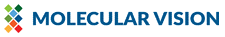 1920 NE Stucki Ave, Suite 150, Hillsboro, OR 97006Phone: 503-227-3179; Fax: 503-227-3157e-mail: inquiry@mvisionlab.comwww.molecularvisionlab.comCLIA # 38D2059762; CAP # 8735023Notice about MVL COVID-19 IgG/IgM antibody lateral flow testing Dear Clients,While false-positive results can happen, they can be largely eliminated if the appropriate protocols are followed. FDA has emphasized that quick lateral flow testing cannot be used as the sole methodology for diagnosing COVID-19. The Agency recommends the use of PCR testing to confirm lateral flow testing results.The MVL COVID-19 IgG/IgM antibody lateral flow is a laboratory-developed test validated by MVL. As of December 20, 2020, MVL has tested 167 PCR negative cases and we have not seen a single positive MVL COVID-19 IgG/IgM antibody lateral flow case. This result indicates that the specificity of our antibody testing is 100%. So far, we have also tested four individuals previously infected with the Covid-19 viruses and all four of our antibody tests were positive. Testing more positive individuals is on-going in order to further define sensitivity of the assay.  